Atodiad AAtodiad B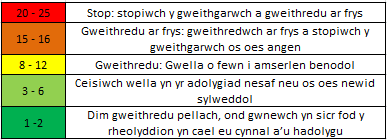 Disgrifiad Cryno o’r Gweithgarwch:Disgrifiad Cryno o’r Gweithgarwch:Disgrifiad Cryno o’r Gweithgarwch:Disgrifiad Cryno o’r Gweithgarwch:Disgrifiad Cryno o’r Gweithgarwch:Asesydd(ion):Dyddiad:Dyddiad:Dyddiad:Disgrifiad Cryno o’r Gweithgarwch:Disgrifiad Cryno o’r Gweithgarwch:Disgrifiad Cryno o’r Gweithgarwch:Disgrifiad Cryno o’r Gweithgarwch:Disgrifiad Cryno o’r Gweithgarwch:Asesydd(ion):Dyddiad:Dyddiad:Dyddiad:Disgrifiad Cryno o’r Gweithgarwch:Disgrifiad Cryno o’r Gweithgarwch:Disgrifiad Cryno o’r Gweithgarwch:Disgrifiad Cryno o’r Gweithgarwch:Disgrifiad Cryno o’r Gweithgarwch:Asesydd(ion):Dyddiad:Dyddiad:Dyddiad:Perygl:Pobl mewn Perygl:Ffactor Risg:Ffactor Risg:Ffactor Risg:Mesurau Rheoli Gofynnol:Risg sy’n Weddill:Risg sy’n Weddill:Risg sy’n Weddill:Rhestrwch yr hyn a allai beri niwed o’r gweithgarwch hwn, gan ddefnyddio atodiad A i’ch cynorthwyo i adnabod peryglon Rhestrwch yr unigolion a allai gael eu brifo, e.e. Staff, myfyrwyr, ymwelwyrAr gyfer pob perygl, pennwch lefel y risg fel pe baech yn gwneud y gweithgarwch heb reolyddionAr gyfer pob perygl, pennwch lefel y risg fel pe baech yn gwneud y gweithgarwch heb reolyddionAr gyfer pob perygl, pennwch lefel y risg fel pe baech yn gwneud y gweithgarwch heb reolyddionAr gyfer pob perygl, rhestrwch y mesurau y byddwch yn eu cymryd i leihau’r risg a nodwyd, e.e. penodi unigolion cymwys, hyfforddiant a dderbyniwyd, cynllunio ac ymarferion, defnyddio cyfarpar diogelu personolAr gyfer pob perygl, pennwch y risg sy’n weddill ar ôl sefydlu mesurau rheoliAr gyfer pob perygl, pennwch y risg sy’n weddill ar ôl sefydlu mesurau rheoliAr gyfer pob perygl, pennwch y risg sy’n weddill ar ôl sefydlu mesurau rheoliRhestrwch yr hyn a allai beri niwed o’r gweithgarwch hwn, gan ddefnyddio atodiad A i’ch cynorthwyo i adnabod peryglon Rhestrwch yr unigolion a allai gael eu brifo, e.e. Staff, myfyrwyr, ymwelwyrAr gyfer pob perygl, pennwch lefel y risg fel pe baech yn gwneud y gweithgarwch heb reolyddionAr gyfer pob perygl, pennwch lefel y risg fel pe baech yn gwneud y gweithgarwch heb reolyddionAr gyfer pob perygl, pennwch lefel y risg fel pe baech yn gwneud y gweithgarwch heb reolyddionAr gyfer pob perygl, rhestrwch y mesurau y byddwch yn eu cymryd i leihau’r risg a nodwyd, e.e. penodi unigolion cymwys, hyfforddiant a dderbyniwyd, cynllunio ac ymarferion, defnyddio cyfarpar diogelu personolAr gyfer pob perygl, pennwch y risg sy’n weddill ar ôl sefydlu mesurau rheoliAr gyfer pob perygl, pennwch y risg sy’n weddill ar ôl sefydlu mesurau rheoliAr gyfer pob perygl, pennwch y risg sy’n weddill ar ôl sefydlu mesurau rheoliRhestrwch yr hyn a allai beri niwed o’r gweithgarwch hwn, gan ddefnyddio atodiad A i’ch cynorthwyo i adnabod peryglon Rhestrwch yr unigolion a allai gael eu brifo, e.e. Staff, myfyrwyr, ymwelwyrAr gyfer pob perygl, pennwch lefel y risg fel pe baech yn gwneud y gweithgarwch heb reolyddionAr gyfer pob perygl, pennwch lefel y risg fel pe baech yn gwneud y gweithgarwch heb reolyddionAr gyfer pob perygl, pennwch lefel y risg fel pe baech yn gwneud y gweithgarwch heb reolyddionAr gyfer pob perygl, rhestrwch y mesurau y byddwch yn eu cymryd i leihau’r risg a nodwyd, e.e. penodi unigolion cymwys, hyfforddiant a dderbyniwyd, cynllunio ac ymarferion, defnyddio cyfarpar diogelu personolAr gyfer pob perygl, pennwch y risg sy’n weddill ar ôl sefydlu mesurau rheoliAr gyfer pob perygl, pennwch y risg sy’n weddill ar ôl sefydlu mesurau rheoliAr gyfer pob perygl, pennwch y risg sy’n weddill ar ôl sefydlu mesurau rheoliRhestrwch yr hyn a allai beri niwed o’r gweithgarwch hwn, gan ddefnyddio atodiad A i’ch cynorthwyo i adnabod peryglon Rhestrwch yr unigolion a allai gael eu brifo, e.e. Staff, myfyrwyr, ymwelwyrDifrifoldebTebygolrwyddRisgAr gyfer pob perygl, rhestrwch y mesurau y byddwch yn eu cymryd i leihau’r risg a nodwyd, e.e. penodi unigolion cymwys, hyfforddiant a dderbyniwyd, cynllunio ac ymarferion, defnyddio cyfarpar diogelu personolDifrifoldebTebygolrwyddRisgLlofnodLlofnodDyddiadDyddiadDyddiadDyddiad ar gyfer adolygu’r asesiad risgLlofnodLlofnodDyddiadDyddiadDyddiadDyddiad ar gyfer adolygu’r asesiad risgTaflen Ychwanegol, os oes angenTaflen Ychwanegol, os oes angenTaflen Ychwanegol, os oes angenTaflen Ychwanegol, os oes angenTaflen Ychwanegol, os oes angenTaflen Ychwanegol, os oes angenTaflen Ychwanegol, os oes angenTaflen Ychwanegol, os oes angenTaflen Ychwanegol, os oes angenPerygl:Pobl mewn Perygl:Ffactor Risg:Ffactor Risg:Ffactor Risg:Mesurau Rheoli Gofynnol:Risg sy’n Weddill:Risg sy’n Weddill:Risg sy’n Weddill:Rhestrwch yr hyn a allai beri niwed o’r gweithgarwch hwn, gan ddefnyddio atodiad A i’ch cynorthwyo i adnabod peryglon Rhestrwch yr unigolion a allai gael eu brifo, e.e. Staff, myfyrwyr, ymwelwyrAr gyfer pob perygl, pennwch lefel y risg fel pe baech yn gwneud y gweithgarwch heb reolyddionAr gyfer pob perygl, pennwch lefel y risg fel pe baech yn gwneud y gweithgarwch heb reolyddionAr gyfer pob perygl, pennwch lefel y risg fel pe baech yn gwneud y gweithgarwch heb reolyddionAr gyfer pob perygl, rhestrwch y mesurau y byddwch yn eu cymryd i leihau’r risg a nodwyd, e.e. penodi unigolion cymwys, hyfforddiant a dderbyniwyd, cynllunio ac ymarferion, defnyddio cyfarpar diogelu personolAr gyfer pob perygl, pennwch y risg sy’n weddill ar ôl sefydlu mesurau rheoliAr gyfer pob perygl, pennwch y risg sy’n weddill ar ôl sefydlu mesurau rheoliAr gyfer pob perygl, pennwch y risg sy’n weddill ar ôl sefydlu mesurau rheoliRhestrwch yr hyn a allai beri niwed o’r gweithgarwch hwn, gan ddefnyddio atodiad A i’ch cynorthwyo i adnabod peryglon Rhestrwch yr unigolion a allai gael eu brifo, e.e. Staff, myfyrwyr, ymwelwyrAr gyfer pob perygl, pennwch lefel y risg fel pe baech yn gwneud y gweithgarwch heb reolyddionAr gyfer pob perygl, pennwch lefel y risg fel pe baech yn gwneud y gweithgarwch heb reolyddionAr gyfer pob perygl, pennwch lefel y risg fel pe baech yn gwneud y gweithgarwch heb reolyddionAr gyfer pob perygl, rhestrwch y mesurau y byddwch yn eu cymryd i leihau’r risg a nodwyd, e.e. penodi unigolion cymwys, hyfforddiant a dderbyniwyd, cynllunio ac ymarferion, defnyddio cyfarpar diogelu personolAr gyfer pob perygl, pennwch y risg sy’n weddill ar ôl sefydlu mesurau rheoliAr gyfer pob perygl, pennwch y risg sy’n weddill ar ôl sefydlu mesurau rheoliAr gyfer pob perygl, pennwch y risg sy’n weddill ar ôl sefydlu mesurau rheoliRhestrwch yr hyn a allai beri niwed o’r gweithgarwch hwn, gan ddefnyddio atodiad A i’ch cynorthwyo i adnabod peryglon Rhestrwch yr unigolion a allai gael eu brifo, e.e. Staff, myfyrwyr, ymwelwyrAr gyfer pob perygl, pennwch lefel y risg fel pe baech yn gwneud y gweithgarwch heb reolyddionAr gyfer pob perygl, pennwch lefel y risg fel pe baech yn gwneud y gweithgarwch heb reolyddionAr gyfer pob perygl, pennwch lefel y risg fel pe baech yn gwneud y gweithgarwch heb reolyddionAr gyfer pob perygl, rhestrwch y mesurau y byddwch yn eu cymryd i leihau’r risg a nodwyd, e.e. penodi unigolion cymwys, hyfforddiant a dderbyniwyd, cynllunio ac ymarferion, defnyddio cyfarpar diogelu personolAr gyfer pob perygl, pennwch y risg sy’n weddill ar ôl sefydlu mesurau rheoliAr gyfer pob perygl, pennwch y risg sy’n weddill ar ôl sefydlu mesurau rheoliAr gyfer pob perygl, pennwch y risg sy’n weddill ar ôl sefydlu mesurau rheoliRhestrwch yr hyn a allai beri niwed o’r gweithgarwch hwn, gan ddefnyddio atodiad A i’ch cynorthwyo i adnabod peryglon Rhestrwch yr unigolion a allai gael eu brifo, e.e. Staff, myfyrwyr, ymwelwyrDifrifoldebTebygolrwyddRisgAr gyfer pob perygl, rhestrwch y mesurau y byddwch yn eu cymryd i leihau’r risg a nodwyd, e.e. penodi unigolion cymwys, hyfforddiant a dderbyniwyd, cynllunio ac ymarferion, defnyddio cyfarpar diogelu personolDifrifoldebTebygolrwyddRisg0000000000000000LlofnodLlofnodDyddiadDyddiadDyddiadDyddiad ar gyfer adolygu’r asesiad risgLlofnodLlofnodDyddiadDyddiadDyddiadDyddiad ar gyfer adolygu’r asesiad risgRhestr beryglon – Defnyddiwch y tabl hwn i’ch cynorthwyo i adnabod peryglon; efallai y byddwch yn meddwl am eraill nad ydynt ar y rhestr hon, defnyddiwch y rhain i gwblhau’r ffurflen asesu risgRhestr beryglon – Defnyddiwch y tabl hwn i’ch cynorthwyo i adnabod peryglon; efallai y byddwch yn meddwl am eraill nad ydynt ar y rhestr hon, defnyddiwch y rhain i gwblhau’r ffurflen asesu risgRhestr beryglon – Defnyddiwch y tabl hwn i’ch cynorthwyo i adnabod peryglon; efallai y byddwch yn meddwl am eraill nad ydynt ar y rhestr hon, defnyddiwch y rhain i gwblhau’r ffurflen asesu risgRhestr beryglon – Defnyddiwch y tabl hwn i’ch cynorthwyo i adnabod peryglon; efallai y byddwch yn meddwl am eraill nad ydynt ar y rhestr hon, defnyddiwch y rhain i gwblhau’r ffurflen asesu risgRhestr beryglon – Defnyddiwch y tabl hwn i’ch cynorthwyo i adnabod peryglon; efallai y byddwch yn meddwl am eraill nad ydynt ar y rhestr hon, defnyddiwch y rhain i gwblhau’r ffurflen asesu risgRhestr beryglon – Defnyddiwch y tabl hwn i’ch cynorthwyo i adnabod peryglon; efallai y byddwch yn meddwl am eraill nad ydynt ar y rhestr hon, defnyddiwch y rhain i gwblhau’r ffurflen asesu risgPeryglon sefyllfaTiciwchPeryglon ffisegol / cemegolTiciwchPeryglon i iechydTiciwchYmosodiad gan bersonCysylltiad â hylif / anwedd oerCyfrwng achosi clefydauYmosodiad gan anifailCysylltiad ag arwyneb oerHaintAnadlu nwy cywasgedigCysylltiad â hylif / anwedd poethDiffyg bwyd / dŵrAmgylchedd oerCysylltiad ag arwyneb poethDiffyg ocsigenGwasgu gan lwythSioc drydanolBlinder corfforolBoddiTaniad ffrwydrolGweithred ailaroddusMaglu mewn peiriant sy’n symudRhyddhad ffrwydrol o wasgedd wedi’i storioYstum statig i’r corffGwasgedd atmosfferig uchelTânStraenAmgylchedd poethSylwedd peryglusGwenwyno BygythionYmbelydredd ïoneiddioCodi a charioGolau laserPeryglon amgylcheddolGwrthrych yn disgyn, symud neu hedfanTrawiad gan felltenSbwrielRhwystr / nodwedd agoredSŵnDiflastod sŵn  / dirgryndodGwrthrych / deunydd miniogYmbeledredd anïoneiddioNiwed corfforolSaethwyd gan arf tanioGolau strobosgopigGwastraff yn cael ei ryddhau i’r aerArwyneb llithrigDirgryndodGwastraff yn cael ei ryddhau i bridd / dŵrSownd mewn peiriant sy’n symudPerygl o fagluPeryglon rheoli / gweinydduGwrthdaro / Damwain carFfactorau rheoliGweithio mewn man uchelMatrics Risg – defnyddiwch i bennu’r risg ar gyfer pob perygl h.y. ‘pa mor wael a thebygol’Tebygolrwydd NiwedTebygolrwydd NiwedTebygolrwydd NiwedTebygolrwydd NiwedTebygolrwydd NiwedDifrifoldeb y niwedAnnhebygol iawn (1)Annhebygol (2)Eithaf tebygol (3)Tebygol(4)Tebygol iawn (5)Dibwys (1)  e.e. clais bach12345Bychan (2)  e.e. cwt bach, clais dwfn246810Cymhedrol (3)  e.e. cwt dwfn, rhwygo cyhyr 3691215Difrifol (4)  e.e. toriad, colli ymwybyddiaeth48121620Difrifol Iawn (5) e.e. marwolaeth, anabledd parhaol510152025